ANALISIS DISKRIMINASI SOSIAL DALAM NOVEL “AYAH MENGAPA AKU BERBEDA” KARYA AGNES DANOVAR (TINJAUAN SOSIAL DAN MORAL)SKRIPSIOleh:AYU INDARI TANIA NAPITIPULUNPM. 181214032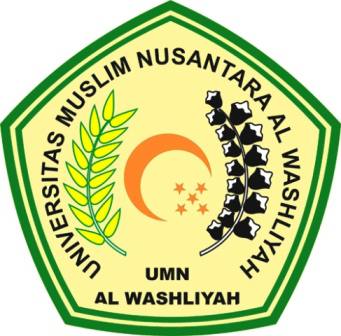 FAKULTAS KEGURUAN DAN ILMU PENDIDIKANUNIVERSITAS MUSLIM NUSANTARA AL WASHLIYAHMEDAN2022ANALISIS DISKRIMINASI SOSIAL DALAM NOVEL “AYAH MENGAPA AKU BERBEDA” KARYA AGNES DANOVAR (TINJAUAN SOSIAL DAN MORAL)Skripsi ini Diajukan untuk Melengkapi Tugas-tugas dan Memenuhi Syarat-syarat Untuk Mencapai Gelar Sarjana Pendidikan pada Jurusan Pendidikan Bahasa Sastra Indonesia dan DaerahProgram Studi Pendidikan Bahasa IndonesiaOleh:AYU INDARI TANIA NAPITIPULUNPM. 181214032FAKULTAS KEGURUAN DAN ILMU PENDIDIKANUNIVERSITAS MUSLIM NUSANTARA AL WASHLIYAHMEDAN2022